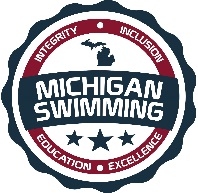 Integrity, Inclusion, Education, Excellence2020 Summer Solstice MeetHosted By: Portage Aquatic ClubJune 26-28, 2020Sanction - This meet is sanctioned by Michigan Swimming, Inc. (MS), as a timed final meet on behalf of USA Swimming (USA-S), Sanction Number MI1920113.  Time Trial Sanction Number MITT1920113. In granting this sanction it is understood and agreed that USA Swimming shall be free from any liabilities or claims for damages arising by reason of injuries to anyone during the conduct of the event.  MS rules, safety, and warm up procedures will govern the meet as is fully set forth in these meet rules.Location - 	KIK Pool1018 Walter StreetKalamazoo, MI 49007Parking is available in lot adjacent to the pool and across the street in the parking lot.  There is no parking on City streets.Times – 	Session 1: Friday Evening, June 26, 2020 (11-12, 13 & Over)		Warm-up Starts 4:00pm, Events Begin 5:00pm		Session 2: Saturday Morning, June 27, 2020 (11-12, 10 & Under)		Warm-up Starts 7:30am, Events Begin 8:30am		Session 3: Saturday Afternoon, June 27, 2020 (13 & Over)Warm-up will start 15 minutes after the conclusion of the morning session but not before 12:30pm.  Events begin one (1) hour after the start of warm-up but not before 1:30pm.		Session 4: Saturday Evening, June 27, 2020 (13 & Over)Warm-up will start 15 minutes after conclusion of the afternoon session but not before 4:00pm.  Events begin 45 minutes after the start of warm-up but not before 4:45pm.		Session 5: Sunday Morning, June 28, 2020 (11-12, 10 & Under)		Warm-up starts 7:30am, Events Begin 8:30am		Session 6: Sunday Afternoon, June 28, 2020 (13 & Over)Warm-up will start 15 minutes after the conclusion of the morning session but not before 12:30pm.  Events begin one (1) hour after the start of warm-up but not before 1:30pm.Motels – 	Mircotel		5597 S. 9th Street		Kalamazoo, MI 49009		Or please visit your favorite travel and lodging website.Facilities – The KIK Pool is a 6 lane 50 meter pool with a diving well which will be available for supervised warm-up and warm down. Depth at start is 6 ft. and 3.6 ft. at turn. Permanent starting blocks and non-turbulent lane markers will be used. Daktronics timing system will be used.  There is no scoreboard, results will be posted.  There is ample space for deck seating for swimmers, spectators, and coaches. Spectators are required to remain behind the red line.  Spectators and athletes will need to provide your own deck chair as this is an outdoor facility.  Lockers are available (provide your own lock).  Public phones will not be available. The competition course has not been certified in accordance with 104.2.2C (4).Eligibility – Summer Solstice is a Long Course Meter meet for those swimmers who have A, B, or C times. All swimmers must be currently registered with United States of America Swimming (USA-S). A swimmer's age on June 26, 2020 will determine his/her eligibility for a particular age group.Deck Registration - Unregistered swimmers must register on deck at this meet by turning in the athlete registration form and payment to the Meet Referee.  The cost of registering on deck is double the normal fee ($160.00 per swimmer for 2019-20 registration).Meet Format – The Summer Solstice Meet has a timed final ABC format.  The swimmers are grouped by age and gender for results; 8 & Under, 9-10, 11-12, and 13 & Over.Entry Limits - Entries will be accepted on a first come first serve basis by date of email for electronic entries and date of receipt by the Administrative Official for hard copy entries until the Michigan Swimming Four (4) hour per session maximum time limit is met. As set forth in entry procedures below, (A) a hard copy of your club’s entry summary sheet, (B) a hard copy of your club’s signed release/waiver agreement (C) your club’s certification of entered athletes and (D) your club’s entry and entry fees must be received by the Entry Chair in a timely fashion prior to the start of the meet, or your swimmers will not be allowed to swim in the meet.  Entries received after the four (4) hour per session time limit has been met will be returned even if received before the entry deadline.Swimmers Without A Coach - Any swimmer entered in the meet, unaccompanied by a USA-S member coach, must be certified by a USA-S member coach as being proficient in performing a racing start or must start each race from within the water.  It is the responsibility of the swimmer or the swimmer’s legal guardian to ensure compliance with this requirement.Individual Entry Limits – Swimmers may enter a maximum of one (1) individual event on Friday and four (4) individual events each day Saturday and Sunday.  Swimmers entering the 1500 Free and the 400 Free may swim a total of five (5) individual events on Saturday.  Time trials will count toward a swimmer’s daily entry limit.Electronic Entries - $5.00 per individual event.  Please include a $1.00 Michigan Swimming surcharge for each swimmer entered.  There will be a $10 Facility surcharge for each swimmer entered.  Make checks payable to: Portage Aquatic Club.Paper Entries - MS rules regarding non-electronic entries apply.  $6.00 per individual event.  The Michigan Swimming $1.00 general surcharge and $10 Facility surcharge for each swimmer also applies to paper entries.  Paper entries may be submitted to the Administrative Official on a spreadsheet of your choice however the paper entry must be logically formatted and must contain all pertinent information to allow the Administrative Official to easily enter the swimmer(s) in the correct events with correct seed times.Entry Procedures - Entries may be submitted to the Administrative Official as of June 5, 2020 4:00pm. The Administrative Official must receive all entries no later than June 22, 2020. Entries must include correct swimmer name (as registered with USA/MS Swimming), age and USA number. You can import the order of events and event numbers from the Michigan Swimming website (http://www.miswim.org/).  All individual entries should be submitted via electronic mail to the Administrative Official at bmeinao@gmail.com.   All entries will be processed in order by email date code.  Any entries submitted will be considered provisional until such time as the Administrative Official has received a hard copy of: (a) your club's entries (Team Manager Meet Entries Report), (b) a hard copy of your club's signed release/waiver agreement (c) your clubs signed certification of entered athletes and (d) your club's entry fees.   This must be received in a timely fashion prior to the start of the meet or your swimmers will not be allowed to swim in the meet. The complete 2020 Summer Solstice entry packet with entry forms is available on the Michigan Swimming Website at http://www.miswim.org/Refunds - Once a team or individual entry has been received and processed by the Administrative Official there are no refunds in full or in part unless the “over qualification exception” applies (see MS Rules).Entries - Your club's Entry, Entry Summary Sheet, Release/Waiver, Certification of Entered Athletes and Check should be sent via U.S. mail or nationally recognized overnight courier to:Paperwork and Payments:	Portage Aquatic Club						Attn: Ty Parker						8406 Petoskey Street						Kalamazoo, MI 49009Administrative Official:		Brent Mein						bmeinao@gmail.com 						616.262.1830 (coaches only before 9:00pm please)Check In - Check in will be required and will be available 30 minutes prior to the start of warm-up. Check in will be required by the time set forth in this meet announcement.  Failure to check in will cause the swimmer to be scratched from all events in that session. Check in will close 15 minutes after the start of warm up for each session. Check in sheets will be posted at the entrance to the pool deck.Scratch Rules - Prior to check in close a swimmer may scratch events at the Clerk of Course.   After check in closes, you must see the Meet Referee to scratch an event.  Marshaling – The 2020 Summer Solstice Meet is a self-marshalled meet.Seeding - Seeding will be done after check in closes.  Swimmers who fail to check in for an event will be scratched from that event.  All events are timed finals and will be seeded slowest to fastest other than distance events (400 IM, 400 Free, 800 Free, and 1500 free) which will be seeded fastest to slowest (alternating genders-women/men).  Swimmers swimming the 800 Free and 1500 Free must provide one lane timer and one lap counter.Deck Entries/Time Trials – Deck entries will be accepted, time permitting, at the Clerk of Course table prior to check in close.  Time trials will be accepted at the discretion of the Meet Referee.  Deck entry and Time Trial fee is $7.50 per individual event.  Deck entry and time trial swimmers are subject to the Michigan Swimming $1.00 general surcharge and $10.00 Facility surcharge if they are not already entered in the meet.  For deck entries, registration status must be proven by providing a current USA Swimming membership card or a current print out of an athlete roster from the Club Portal, the Club Portal is located on the USA Swimming website. The athlete may also enter by showing their membership from USA Swimming’s DECK PASS on a smart phone.  Name, date of birth and club affiliation should then be provided to meet administrative staff. Meet Programs/Admissions – Admission is $5.00 per person.  Children 10 & under are free with paying adult.  Heat Sheets will be available for $2.00.  Cash only will be accepted for admissions, heat sheets and concessions.  ATM’s are not available on site.  Please provide your own deck chair.  All spectators must remain behind the red line that outlines the pool.  There are no refunds for weather delays or cancellation.  Spectators will NOT be allowed in the locker rooms.  Portable rest room facilities will be available at the entrance just outside the pool area.Scoring – No individual or team scoring will be kept.Awards – 1st thru 3rd medals and 4th thru 8th place ribbons will be awarded for swimmers who are 12 & Under and will be divided into 8 & Under, 9-10, and 11-12 age groups for the A, B, C time categories.  No awards will be given for 13 & Over events.  Coaches may pick up awards at conclusion of the meet.  Awards will not be mailed.Results - Complete Official meet results will be posted on the Michigan Swimming Website at http://www.miswim.org/ .  Unofficial results will also be available on flash drive (HY- Team Manager result file) upon request. Teams must provide their own flash drive.Concessions - Food and beverages will be available at the concession stand on the pool deck for consumption in the spectator areas outside the red line. Cash only at concession stand.  No food or beverage will be allowed on the deck of the pool inside the red line or in the locker rooms. A hospitality area will be available for coaches and officials.Lost and Found - Articles may be turned in/picked up at the pool office. Articles not picked up by the end of the meet will be retained by the Meet Director or a representative for at least 14 days (any longer period shall be in the sole discretion of the Meet Director).  Items unclaimed after 14 days may be donated at the discretion of the Meet Director.Swimming Safety - Michigan Swimming warm up rules will be followed. To protect all swimmers during warm-ups, swimmers are required to enter the pool feet first at all times except when sprint lanes have been designated. No jumping or diving. The same rules will apply with respect to the warm-down pool and diving well. Penalties for violating these rules will be in the sole discretion of the Meet Referee which may include ejection from the meet.Deck Personnel/Locker Rooms/Credentialing - Only registered and current coaches, athletes, officials and meet personnel are allowed on the deck or in locker rooms. Access to the pool deck may only be granted to any other individual in the event of emergency through approval by the Meet Director or the Meet Referee.  The General Chair of MS, Program Operations Vice-Chair of MS, Officials Chairs of MS, and the Michigan Swimming Office staff are authorized deck personnel at all MS meets.  Personal assistants/helpers of athletes with a disability shall be permitted when requested by an athlete with a disability or a coach of an athlete with a disability.Lists of registered coaches, certified officials and meet personnel will be placed outside the pool entrance.  Meet personnel will check the list of approved individuals and issue a credential to be displayed at all times during the meet.  This credential will include the Portage Aquatic Club logo as well as the function of the individual being granted access to the pool deck (Coach, Official, Timer, or Meet Personnel).  In order to obtain a credential, Coaches and Officials must be current in all certifications through the final date of the meet. Meet personnel must return the credential at the conclusion of working each day and be reissued a credential daily.All access points to the pool deck and locker rooms will either be secured or staffed by a meet worker checking credentials throughout the duration of the meet.Swimmers with Disabilities - All swimmers are encouraged to participate. If any of your swimmers have special needs or requests please indicate them on the entry form and with the Clerk of Course and/or the Meet Referee during warm ups.General Info - Any errors or omissions in the program will be documented and signed by the Meet Referee and available for review at the Clerk of Course for Coaches review.  Information will also be covered at the Coaches’ Meeting.First Aid - Supplies will be kept in the pool office.  The City of Kalamazoo will address all safety concerns or injuries that occur on the pool deck.Facility Items –(A)	No smoking is allowed in the building or on the grounds of KIK Pool facility.(B)	Pursuant to applicable Michigan law, no glass will be allowed on the deck of the pool or in the locker rooms.(C)	No bare feet allowed outside of the pool area. Swimmers need to have shoes to go into the hallway to awards or concessions.(D)   	An Emergency Action Plan has been submitted by the Host Club to the Safety Chair and the Program Operations Chair of Michigan Swimming prior to sanction of this meet and is available for review and inspection at the pool office.	(E)	To comply with USA Swimming privacy and security policy, the use of audio or visual recording devices, including a cell phone, is not permitted in changing areas, rest rooms or locker rooms.(F)	Deck changing, in whole or in part, into or out of a swimsuit when wearing just one 		suit in an area other than a permanent or temporary locker room, bathroom, 		changing room or other space designated for changing purposes is prohibited.(G)	Operation of a drone, or any other flying apparatus, is prohibited over the venue 	(pools, athlete/coach areas, spectator areas and open ceiling locker rooms) any 	time athletes, coaches, officials and/or spectators are present.Meet Director – 	Ty Parker (a USA Swimming member)				269.808.4794, parkertyk@gmail.comMeet Referee - 	Cynda Avery				248.632.2623, cja2474@gmail.comSafety Marshal - 	Ty ParkerAdministrativeOfficial -		 	Brent Mein				616.262.1830 (coaches only) bmeinao@gmail.com2020 Summer SolsticeSanction Number: MI1920113Session 1Friday Evening, June 26, 2020Warm-up starts 4:00pm     Check-in closes 4:15pm     Meet starts 5:00pm*Seeded fastest to slowest with alternating genders: girls-boys.Session 2Saturday Morning, June 27, 2020Warm-up starts 7:30am     Check-in closes 7:45am     Meet starts 8:30amSession 3Saturday Afternoon, June 27, 2020Warm-up starts 12:30pm     Check-in closes 12:45pm     Meet starts 1:30pmSession 4Saturday Evening, June 27, 2020Warm-up starts 15 minutes after the completion of Session 3 but not before 4:00pm.Check-in closes 15 minutes after start of Warm-up.Meet starts 45 minutes after start of Warm-up but not before 4:45pm.*Seeded fastest to slowest with alternating genders: girls/boys.2020 Summer SolsticeSanction Number: MI1920113Session 5Sunday Morning, June 28, 2020Warm-up starts 7:30am     Check-in closes 7:45am     Meet starts 8:30amSession 6Sunday Afternoon, June 28, 2020Warm-up starts 12:30pm     Check-in closes 12:45pm     Meet starts 1:30pm*Seeded fastest to slowest with alternating genders: girls/boys.CERTIFICATION OF REGISTRATION STATUS OF ALL ENTERED ATHLETESRELEASE  WAIVER2020 Summer SolsticeSanction Number: MI1920113Enclosed is a total of $__________ covering fees for all the above entries.  In consideration of acceptance of this entry I/We hereby, for ourselves, our heirs, administrators, and assigns, waive and release any and all claims against Portage Aquatic Club, KIK Pool, Michigan Swimming, Inc., and United States Swimming, Inc. for injuries and expenses incurred by Me/Us at or traveling to this swim meet.>>>>>>>>>>>>>>>>>>>>>>>>>>>>>>>>>>>>>>>>>>>>>>>>>>>>>>>>>In granting the sanction it is understood and agreed that USA Swimming and Michigan Swimming, Inc. shall be free from any liabilities or claims for damages arising by reason of injuries to anyone during the conduct of this event.Michigan Swimming Clubs must register and pay for the registration of all athletes that are contained in the electronic TM Entry File or any paper entries that are submitted to the Meet Host with the Office of Michigan Swimming prior to submitting the meet entry to the meet host.  Clubs from other LSCs must register and pay for the registration of their athletes with their respective LSC Membership Coordinator.A penalty fee of $100.00 per unregistered athlete will be levied against any Club found to have entered an athlete in a meet without first registering the athlete and paying for that registration with the Office of Michigan Swimming or their respective LSC Membership Coordinator.Submitting a meet entry without the athlete being registered and that registration paid for beforehand may also subject the Club to appropriate Board of Review sanctions.The authority for these actions is: UNITED STATES SWIMMING RULES  REGULATIONS 302.4 FALSE REGISTRATION – A host LSC may impose a fine of up to $100.00 per event against a member Coach or a member Club submitting a meet entry which indicates a swimmer is registered with USA Swimming when that swimmer or the listed Club is not properly registered.  The host LSC will be entitled to any fines imposed.>>>>>>>>>>>>>>>>>>>>>>>>>>>>>>>>>>>>>>>>>>>>>>>>>>>>>>>>>I certify that all athletes submitted with this meet entry are currently registered members of USA Swimming and that I am authorized by my Club to make this representation in my listed capacity.Meet Evaluation FormSanction Number: MI1920113Name of Meet: 	2020 Summer Solstice						Date of Meet: 	June 26-28, 2020							Host of Meet: 	Portage Aquatic Club						Place of Meet: 	KIK Pool, Kalamazoo, Michigan					Who do you represent (circle)? 	Host Club		Visiting Club		UnattachedDescribe yourself (circle) 	Athlete	      Coach       Official       Meet Worker	  SpectatorPlease rate the overall quality of this meet: (Please write any comments or suggestions below or on the reverse side)									   Low			    High1.  Swimming pool (e.g., water quality, ventilation)		1	2	3	4	5_______________________________________________________________________________2.  Equipment (e.g., timing system, PA system): 			1	2	3	4	5_______________________________________________________________________________3.  Swimmer facilities (e.g., locker rooms, rest areas): 		1	2	3	4	5_______________________________________________________________________________4.  Spectator facilities (e.g., seating, rest rooms):			1	2	3	4	5_______________________________________________________________________________5.  Meet services (e.g., concessions, admissions, programs):	1	2	3	4	5_______________________________________________________________________________6.  Officiating								1	2	3	4	5_______________________________________________________________________________7.  Awards and award presentations: 				1	2	3	4	5_______________________________________________________________________________8.  Safety provisions: 						1	2	3	4	5_______________________________________________________________________________	9. Overall success of the meet: 					1	2	3	4	5______________________________________________________________________________10. Other (please specify): 						1	2	3	4	5______________________________________________________________________________Return this completed evaluation to a representative of the Meet Host.  Thank you.  Meet Host:  Copy all of these submitted Meet Evaluations to the current Program Operations Vice-Chair (programopsvicechair@miswim.org) and the Michigan Swimming Office (office@miswim.org) within 30 days.GirlsAgeDescriptionAgeBoys111-12200 IM11-122*312 & over400 IM12 & over*4*513 & Over800 Free13 & Over*6GirlsAgeDescriptionAgeBoys710 & Under200 Free10 & Under8911-12200 Free11-12101110 & Under50 Breast10 & Under121311-1250 Breast11-12141510 & Under100 Butterfly10 & Under161711-12100 Butterfly11-12181911-12200 Breast11-12202110 & Under50 Free10 & Under222311-1250 Free11-12242510 & Under100 Back10 & Under262711-12100 Back11-1228GirlsAgeDescriptionAgeBoys2913 & Over200 IM13 & Over303113 & Over100 Breast13 & Over323313 & Over200 Free13 & Over343513 & Over50 Butterfly13 & Over363713 & Over200 Back13 & Over383913 & Over50 Free13 & Over404113 & Over200 Butterfly13 & Over42GirlsAgeDescriptionAgeBoys*4312 & Under400 Free12 & Under*44*4513 & Over1500 Free13 & Over*46GirlsAgeDescriptionAgeBoys4710 & Under200 IM10 & Under484910 & Under50 Butterfly10 & Under505111-1250 Butterfly11-12525310 & Under100 Free10 & Under545511-12100 Free11-12565711-12200 Back11-12585910 & Under100 Breast10 & Under606111-12100 Breast11-12626310 & Under50 Back10 & Under646511-1250 Back11-12666711-12200 Butterfly11-1268GirlsAgeDescriptionAgeBoys6913 & Over100 Free13 & Over707113 & Over100 Back13 & Over727313 & Over50 Breast13 & Over747513 & Over100 Butterfly13 & Over76*7713 & Over400 Free13 & Over*787913 & Over200 Breast13 & Over808113 & Over50 Back13 & Over82Signature:Position:Street Address:  City, State Zip:Club Email:Phone:Coach Name:Club Name:Coach Email:Club Code: